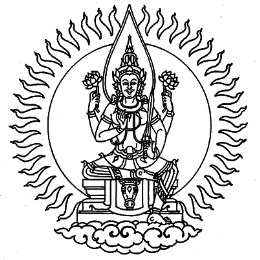 ระเบียบคณะกรรมการกำกับกิจการพลังงานว่าด้วยคณะกรรมการตรวจสอบและการตรวจสอบภายในสำนักงานคณะกรรมการกำกับกิจการพลังงาน พ.ศ. ๒๕๖๓__________________	โดยที่เป็นการสมควรปรับปรุงระเบียบคณะกรรมการกำกับกิจการพลังงาน ว่าด้วยคณะกรรมการตรวจสอบและการตรวจสอบภายในสำนักงานคณะกรรมการกำกับกิจการพลังงาน	อาศัยอำนาจตามความในมาตรา ๓๓ (๑) และมาตรา ๔๔ แห่งพระราชบัญญัติการประกอบกิจการพลังงาน พ.ศ. ๒๕๕๐ ประกอบกับมติคณะกรรมการกำกับกิจการพลังงานในการประชุมครั้งที่ ๔๓/๒๕๖๓
(ครั้งที่ ๖๘๖) เมื่อวันที่ ๒๒ กรกฎาคม ๒๕๖๓ คณะกรรมการกำกับกิจการพลังงานออกระเบียบไว้ ดังต่อไปนี้ข้อ 	๑  	ระเบียบนี้เรียกว่า “ระเบียบคณะกรรมการกำกับกิจการพลังงาน ว่าด้วยคณะกรรมการตรวจสอบและการตรวจสอบภายในสำนักงานคณะกรรมการกำกับกิจการพลังงาน พ.ศ. ๒๕๖๓” ข้อ 	๒  	ระเบียบนี้ให้ใช้บังคับตั้งแต่วันถัดจากวันประกาศในราชกิจจานุเบกษาเป็นต้นไป	ข้อ 	๓	ให้ยกเลิกระเบียบคณะกรรมการกำกับกิจการพลังงาน ว่าด้วยคณะกรรมการตรวจสอบและการตรวจสอบภายในสำนักงานคณะกรรมการกำกับกิจการพลังงาน พ.ศ. ๒๕๕๕	ข้อ 	๔	ในระเบียบนี้	“กกพ.” หมายความว่า คณะกรรมการกำกับกิจการพลังงาน	“คณะกรรมการตรวจสอบ” หมายความว่า คณะบุคคลที่ได้รับการแต่งตั้งจาก กกพ. ให้มีอำนาจหน้าที่กำกับดูแลการควบคุมภายในและการตรวจสอบภายในให้มีประสิทธิภาพ  ประสิทธิผล และโปร่งใส มีระบบการจัดทำรายงานทางการเงินที่ถูกต้อง เชื่อถือได้ มีการบริหารความเสี่ยงที่มีมาตรฐานรัดกุมเพียงพอ และมีการปฏิบัติตามกฎหมาย ระเบียบ ข้อบังคับที่เกี่ยวข้อง		“กฎบัตรคณะกรรมการตรวจสอบ”  หมายความว่า  ข้อบัญญัติที่กำหนดเพื่อวางกรอบ แนวทางวัตถุประสงค์ ขอบเขตอำนาจหน้าที่และความรับผิดชอบของการตรวจสอบภายใน		“การตรวจสอบภายใน” หมายความว่า กิจกรรมการให้ความเชื่อมั่นและการให้คำปรึกษาอย่างเที่ยงธรรมและเป็นอิสระ ซึ่งจัดให้มีขึ้นเพื่อเพิ่มคุณค่าและปรับปรุงการปฏิบัติงานของสำนักงาน กกพ. และกองทุนให้ดีขึ้น และจะช่วยให้สำนักงาน กกพ. และกองทุนบรรลุถึงเป้าหมาย และวัตถุประสงค์ที่กำหนดไว้ด้วยการประเมินและปรับปรุงประสิทธิผลของกระบวนการบริหารความเสี่ยง การควบคุม และการกำกับดูแลอย่างเป็นระบบ		“สำนักงาน กกพ.” หมายความว่า สำนักงานคณะกรรมการกำกับกิจการพลังงาน		“กองทุน” หมายความว่า กองทุนพัฒนาไฟฟ้า 	“ฝ่ายบริหาร” หมายความว่า ผู้บริหารตั้งแต่ระดับผู้อำนวยการหรือเทียบเท่าของหน่วยรับตรวจ “ฝ่ายตรวจสอบภายใน” หมายความว่า หน่วยงานที่รับผิดชอบงานตรวจสอบภายในของสำนักงาน กกพ. ตามที่กำหนดไว้ในระเบียบคณะกรรมการกำกับกิจการพลังงาน ว่าด้วยการแบ่งส่วนงานสำนักงาน กกพ.	“ผู้ตรวจสอบภายใน” หมายความว่า ผู้ทำหน้าที่ตรวจสอบภายในของสำนักงาน กกพ. และกองทุน	“หน่วยรับตรวจ” หมายความว่า หน่วยงานต่าง ๆ ที่รับผิดชอบในการปฏิบัติงานของสำนักงาน กกพ. และกองทุน	ข้อ 	๕ 	ให้ประธานกรรมการกำกับกิจการพลังงานเป็นผู้รักษาการตามระเบียบนี้ และให้ กกพ. เป็นผู้มีอำนาจวินิจฉัยชี้ขาดปัญหาเกี่ยวกับการปฏิบัติตามระเบียบนี้หมวด ๑คณะกรรมการตรวจสอบ__________________	ข้อ 	๖	ให้มีคณะกรรมการตรวจสอบที่ กกพ. เป็นผู้แต่งตั้ง โดยกรรมการตรวจสอบอย่างน้อยหนึ่งคนต้องเป็นกรรมการใน กกพ. หรือผู้ที่ได้รับมอบหมายจาก กกพ.	คณะกรรมการตรวจสอบ ประกอบด้วย ประธานหนึ่งคน และมีกรรมการตรวจสอบอีกไม่น้อยกว่า
สองคน โดยกรรมการตรวจสอบอย่างน้อยหนึ่งคน ต้องเป็นผู้มีความรู้ ความเข้าใจ หรือมีประสบการณ์ด้านการเงิน การบัญชี หรือด้านการตรวจสอบภายใน โดยให้ผู้อำนวยการฝ่ายตรวจสอบภายในทำหน้าที่เป็นเลขานุการคณะกรรมการตรวจสอบ		กรรมการตรวจสอบมีวาระการดำรงตำแหน่งคราวละไม่เกินสามปี นับแต่วันที่ได้รับการแต่งตั้ง โดยดำรงตำแหน่งได้ไม่เกินสองวาระติดต่อกัน 	หากครบวาระการดำรงตำแหน่งตามวรรคสามแล้ว ยังไม่สามารถแต่งตั้งกรรมการตรวจสอบ
ชุดใหม่ได้ ให้กรรมการตรวจสอบที่พ้นจากตำแหน่งตามวาระ อยู่ในตำแหน่งเพื่อปฏิบัติงานต่อไปจนกว่าจะได้
มีการแต่งตั้งกรรมการตรวจสอบชุดใหม่	ในกรณีที่กรรมการตรวจสอบพ้นจากตำแหน่งโดยมิใช่การพ้นจากตำแหน่งตามวาระ หรือกรณีการแต่งตั้งกรรมการตรวจสอบเพิ่มเติม ให้ดำเนินการแต่งตั้งกรรมการตรวจสอบให้แล้วเสร็จภายใน ๖๐ วัน 
ในระหว่างการคัดเลือกเพื่อแต่งตั้ง หากมีกรรมการตรวจสอบเหลือไม่น้อยกว่าสองคน ให้กรรมการที่เหลือปฏิบัติหน้าที่ต่อไปได้	การแต่งตั้งกรรมการตรวจสอบ ไม่ว่าจะเพื่อทดแทนตำแหน่งเดิม หรือแต่งตั้งเพิ่มเติมในระหว่างวาระการดำรงตำแหน่ง ให้มีระยะเวลาดำรงตำแหน่งเท่าระยะเวลาที่เหลืออยู่ของคณะกรรมการตรวจสอบวาระนั้น		กรณีที่วาระการดำรงตำแหน่งของกรรมการตรวจสอบเหลือน้อยกว่าหกเดือน และมีกรรมการตรวจสอบที่เหลืออีกไม่น้อยกว่าสองคน  กกพ. อาจไม่แต่งตั้งกรรมการตรวจสอบเพื่อทดแทนก็ได้ และในการนี้
ให้คณะกรรมการตรวจสอบประกอบด้วยกรรมการตรวจสอบเท่าที่เหลืออยู่		ข้อ 	๗	กรรมการตรวจสอบต้องมีคุณสมบัติและไม่มีลักษณะต้องห้าม ดังต่อไปนี้มีความรู้ความเข้าใจและมีประสบการณ์เพียงพอในภารกิจของสำนักงาน กกพ. และกองทุนสามารถอุทิศเวลาในการปฏิบัติหน้าที่ และแสดงความเห็น หรือรายงานผลการดำเนินงานตามหน้าที่ที่ได้รับมอบหมายด้วยความเป็นอิสระและเที่ยงธรรมไม่เป็นข้าราชการ พนักงาน ลูกจ้าง ที่ปรึกษา ผู้ที่ได้รับเงินเดือน ค่าจ้างหรือค่าตอบแทนประจำ และไม่เป็นผู้มีส่วนร่วมในการบริหารงานของสำนักงาน กกพ. และกองทุน โดยให้รวมถึงผู้ที่โอนย้าย ลาออก เกษียณอายุ หรือพ้นสภาพจากสำนักงาน กกพ. และกองทุนที่เคยสังกัดภายในระยะเวลา ๒ ปี ก่อนวันที่ได้รับการแต่งตั้งเป็นกรรมการตรวจสอบไม่เป็นผู้มีความขัดแย้งทางผลประโยชน์กับสำนักงาน กกพ. และกองทุน ทั้งนี้ ไม่ว่าในขณะดำรงตำแหน่ง หรือภายในระยะเวลา ๑ ปี ก่อนวันที่ได้รับแต่งตั้งเป็นกรรมการตรวจสอบ ไม่เป็นบุพการี ผู้สืบสันดาน หรือคู่สมรสของกรรมการกำกับกิจการพลังงาน ผู้บริหารสูงสุด
ของสำนักงาน กกพ. ผู้บริหารของฝ่ายตรวจสอบภายใน หรือผู้ตรวจสอบภายในของสำนักงาน กกพ.ไม่เป็นบุคคลวิกลจริตหรือจิตฟั่นเฟือนไม่สมประกอบไม่เป็นคนไร้ความสามารถหรือคนเสมือนไร้ความสามารถไม่เป็นบุคคลล้มละลายไม่เป็นผู้ต้องคำพิพากษาถึงที่สุดให้จำคุกและถูกคุมขังอยู่โดยหมายศาล(๑๐) ไม่เคยเป็นบุคคลที่ต้องคำพิพากษาให้จำคุกตั้งแต่สองปีขึ้นไป โดยได้พ้นโทษมายังไม่ถึงห้าปีในวันได้รับการแต่งตั้ง เว้นแต่ความผิดอันได้กระทำโดยประมาทหรือความผิดลหุโทษ	ข้อ 	๘	นอกจากการพ้นตำแหน่งตามวาระ กรรมการตรวจสอบพ้นจากตำแหน่งเมื่อขาดคุณสมบัติหรือมีลักษณะต้องห้ามตามข้อ ๗ตายลาออกประธาน กกพ. มีคำสั่งให้พ้นจากตำแหน่งตามมติ กกพ.		ข้อ 	๙	ให้คณะกรรมการตรวจสอบ มีอำนาจหน้าที่ ดังต่อไปนี้		(๑)	จัดทำกฎบัตรคณะกรรมการตรวจสอบให้สอดคล้องกับขอบเขตความรับผิดชอบในการดำเนินงานของสำนักงาน กกพ. และกองทุน และเสนอขอความเห็นชอบจาก กกพ.		(๒)	กำหนดนโยบาย อนุมัติขอบเขตและแผนการตรวจสอบประจำปีและเสนอ กกพ. เพื่อทราบ รวมทั้งเห็นชอบรายงานผลการตรวจสอบของผู้ตรวจสอบภายใน เพื่อเพิ่มประสิทธิภาพในการตรวจสอบและสนับสนุนให้การตรวจสอบภายในเป็นเครื่องมือที่มีประสิทธิภาพในระบบการบริหารและการจัดการของสำนักงาน กกพ. และกองทุน 		(๓)	สอบทานระบบการควบคุมภายใน การบริหารความเสี่ยงและระบบการตรวจสอบภายใน
ของสำนักงาน กกพ. และกองทุนให้มีความเหมาะสมและมีประสิทธิผล และให้คำปรึกษาแนะนำแก่ผู้ตรวจสอบภายในเกี่ยวกับการปฏิบัติงานตรวจสอบ		(๔)	สอบทานรายงานทางการเงินให้มีความถูกต้องและเปิดเผยอย่างเพียงพอ		(๕)	สอบทานให้สำนักงาน กกพ. และกองทุนปฏิบัติตามกฎหมายที่เกี่ยวข้อง		(๖) 	พิจารณารายการที่เกี่ยวโยงกันหรือรายการที่อาจมีความขัดแย้งทางผลประโยชน์ หรือมีโอกาสเกิดการทุจริตที่อาจมีผลกระทบต่อการปฏิบัติงานของสำนักงาน กกพ. และกองทุน		(๗) 	กำกับดูแลระบบงานตรวจสอบภายในของสำนักงาน กกพ. และกองทุนให้มีความเป็นอิสระ
เพื่อพัฒนาการปฏิบัติงานในหน้าที่		(๘)	ประสานกับฝ่ายบริหารในการให้ข้อคิดเห็นหรือข้อเสนอแนะที่เป็นประโยชน์ต่อสำนักงาน กกพ. และกองทุน ตลอดจนประสานงานกับผู้ตรวจสอบบัญชีเพื่อให้ได้รายงานทางการเงินที่น่าเชื่อถือ และสำนักงานการตรวจเงินแผ่นดินเพื่อปรึกษาหารือหรือรับทราบข้อบกพร่องที่ตรวจพบ ข้อเสนอแนะเกี่ยวกับระบบการควบคุมภายในที่สำคัญ มาตรการหรือแนวทางแก้ไข เพื่อเพิ่มประสิทธิภาพในการบริหารงานของสำนักงาน กกพ. 
และกองทุน		(๙) 	จัดให้มีการประกันคุณภาพงานของคณะกรรมการตรวจสอบโดยวิธีการประเมินตนเองปีละ
หนึ่งครั้ง		(๑๐) 	รายงานผลการปฏิบัติงาน ต่อ กกพ. อย่างน้อยสองครั้งต่อปี ทั้งนี้ รายงานควรระบุถึงวัตถุประสงค์ ภารกิจ หน้าที่ความรับผิดชอบ และคำแนะนำของคณะกรรมการตรวจสอบที่ได้กระทำในรอบปีที่ผ่านมาเพื่อการปรับปรุง			หาก กกพ. เห็นสมควรจะให้นำรายงานดังกล่าวไปประกอบในรายงานประจำปีตามมาตรา ๔๖ แห่งพระราชบัญญัติการประกอบกิจการพลังงาน พ.ศ. ๒๕๕๐ ก็ได้		(๑๑) ปฏิบัติงานอื่นที่ได้รับมอบหมายจาก กกพ.		ข้อ 	๑๐		ให้คณะกรรมการตรวจสอบจัดให้มีการประชุมอย่างน้อยปีละสี่ครั้ง		ประธานกรรมการตรวจสอบ หรือ กรรมการตรวจสอบไม่น้อยกว่ากึ่งหนึ่งมีอำนาจในการเรียกประชุม		การประชุมคณะกรรมการตรวจสอบต้องมีกรรมการเกินกึ่งหนึ่งของจำนวนกรรมการทั้งหมดที่มีอยู่
จึงถือเป็นองค์ประชุม		ถ้าประธานกรรมการตรวจสอบไม่สามารถปฏิบัติหน้าที่ได้ ให้ที่ประชุมเลือกกรรมการตรวจสอบคนใดคนหนึ่งทำหน้าที่ประธานในการประชุม		การวินิจฉัยชี้ขาดของที่ประชุมให้ถือเสียงข้างมาก กรรมการคนหนึ่งให้มีเสียงหนึ่งในการลงคะแนน  ถ้าคะแนนเสียงเท่ากัน ให้ประธานในการประชุมออกเสียงเพิ่มขึ้นอีกหนึ่งเสียงเป็นเสียงชี้ขาด		กรรมการตรวจสอบไม่สามารถแต่งตั้ง หรือส่งผู้แทนเข้าร่วมประชุมได้										หมวด ๒ฝ่ายตรวจสอบภายในและผู้ตรวจสอบภายใน__________________		ข้อ 	๑๑ 	ให้ฝ่ายตรวจสอบภายในขึ้นตรงต่อ กกพ. โดยมีคณะกรรมการตรวจสอบเป็นผู้กำกับดูแล		ข้อ 	๑๒ 	ให้สำนักงาน กกพ. จัดสรรบุคลากรและทรัพยากรที่เพียงพอต่อการปฏิบัติงาน
อย่างเหมาะสมกับปริมาณงาน	ข้อ 	๑๓ 	กกพ. หรือคณะกรรมการตรวจสอบจะพิจารณาสั่งการให้ผู้ตรวจสอบภายในปฏิบัติงานอื่นได้ตามควรแก่กรณี ทั้งนี้ ต้องไม่ทำให้ผู้ตรวจสอบภายในขาดความเป็นอิสระและเที่ยงธรรม มีส่วนได้ส่วนเสียในกิจกรรมที่ตรวจสอบ	ข้อ 	๑๔ 	ให้ผู้ตรวจสอบภายในดำรงไว้ซึ่งความเป็นอิสระจากกิจกรรมที่ตรวจสอบ ปราศจากการแทรกแซงในการปฏิบัติงานและการเสนอความเห็นในการตรวจสอบของฝ่ายบริหารหรือบุคคลหนึ่งบุคคลใด	ผู้ตรวจสอบภายในต้องไม่เป็นกรรมการ อนุกรรมการ และคณะทำงานใด ๆ ของสำนักงาน กกพ. และกองทุนอันมีผลกระทบต่อความเป็นอิสระในการปฏิบัติงานและการเสนอความเห็น	ข้อ 	๑๕ 	ในกรณีมีความจำเป็นต้องอาศัยผู้เชี่ยวชาญที่มีความรู้ ความสามารถเฉพาะทางมาร่วมปฏิบัติงานตรวจสอบภายใน ผู้ตรวจสอบภายในอาจเสนอความเห็นต่อคณะกรรมการตรวจสอบเพื่อดำเนินการจัดจ้างผู้เชี่ยวชาญจากภายนอกก็ได้	ข้อ 	๑๖	ให้ผู้อำนวยการฝ่ายตรวจสอบภายในเป็นผู้ตรวจสอบภายในตามมาตรา ๔๔ 
แห่งพระราชบัญญัติการประกอบกิจการพลังงาน พ.ศ. ๒๕๕๐ โดยรับผิดชอบและบังคับบัญชาฝ่ายตรวจสอบภายใน	ข้อ 	๑๗ 	ให้ผู้ตรวจสอบภายใน มีอำนาจหน้าที่ ดังต่อไปนี้	(๑)	ปฏิบัติหน้าที่ตามระเบียบคณะกรรมการกำกับกิจการพลังงาน ว่าด้วยการแบ่งส่วนงาน
ของสำนักงาน กกพ.	(๒)	กำหนดเป้าหมาย ทิศทาง ภารกิจงานตรวจสอบภายในเพื่อสนับสนุนการบริหารงานและการดำเนินงานด้านต่าง ๆ ของสำนักงาน กกพ. และกองทุน ให้สอดคล้องกับนโยบายของคณะกรรมการตรวจสอบ
โดยคำนึงถึงความมีประสิทธิภาพของกิจกรรมการบริหารความเสี่ยงและความเพียงพอของระบบการควบคุมภายในของสำนักงาน กกพ. และกองทุน	(๓)	กำหนดกฎบัตรฝ่ายตรวจสอบภายในไว้เป็นลายลักษณ์อักษร เสนอ กกพ. เพื่อพิจารณาอนุมัติ
โดยผ่านความเห็นชอบของคณะกรรมการตรวจสอบ และเผยแพร่ให้หน่วยรับตรวจทราบทั่วกัน	(๔)	จัดให้มีการประกันคุณภาพงานตรวจสอบภายในโดยวิธีการประเมินตนเองปีละหนึ่งครั้ง เพื่อให้ความเชื่อมั่นในกระบวนการทำงานของผู้ตรวจสอบภายใน 	(๕)	เสนอขอบเขตและแผนการตรวจสอบประจำปีต่อคณะกรรมการตรวจสอบ เพื่อพิจารณาอนุมัติภายในเดือนกันยายนของทุกปี และเสนอ กกพ. เพื่อทราบ 	(๖)	ปฏิบัติงานตรวจสอบตามแผนการตรวจสอบ และเสนอรายงานผลการตรวจสอบ
ต่อคณะกรรมการตรวจสอบเพื่อพิจารณาให้ความเห็นที่เป็นประโยชน์ในการกำกับดูแลและการติดตามผล
ก่อนเสนอ กกพ. เพื่อพิจารณาสั่งการให้สำนักงาน กกพ. หรือกองทุนดำเนินการปรับปรุงตามข้อเสนอแนะภายในเวลาอันสมควร กรณีเรื่องที่ตรวจพบเป็นเรื่องที่สำคัญและเกิดความเสียหายหรืออาจเกิดความเสียหายต่อสำนักงาน กกพ. หรือกองทุน ให้รายงานคณะกรรมการตรวจสอบทันที และให้คณะกรรมการตรวจสอบส่งสำเนารายงานผลการตรวจสอบที่สำคัญและเกิดความเสียหายหรืออาจเกิดความเสียหายต่อสำนักงาน กกพ. หรือกองทุน ให้ กกพ. 	(๗)	เสนอแนะระบบการควบคุมภายในและการบริหารความเสี่ยงของสำนักงาน กกพ. และกองทุน	(๘)	ดำเนินการเกี่ยวกับงานธุรการของคณะกรรมการตรวจสอบ โดยการจัดประชุมคณะกรรมการตรวจสอบ ประสานงานกับผู้ตรวจสอบบัญชี สำนักงานการตรวจเงินแผ่นดิน และหน่วยงานต่าง ๆ ที่เกี่ยวข้อง เพื่อให้การปฏิบัติงานตรวจสอบภายในของสำนักงาน กกพ. และกองทุนบรรลุเป้าหมายและเป็นไปอย่าง
มีประสิทธิภาพ	(๙)	ปฏิบัติงานอื่นที่เกี่ยวข้องกับการตรวจสอบภายในตามที่ได้รับมอบหมายจาก กกพ. หรือคณะกรรมการตรวจสอบ		ข้อ 	๑๘	การตรวจสอบภายในให้ครอบคลุมถึงการตรวจสอบ วิเคราะห์ รวมทั้งการประเมินความเพียงพอและประสิทธิผลของระบบการควบคุมภายใน การบริหารความเสี่ยงของสำนักงาน กกพ. และกองทุน ดังต่อไปนี้		(๑)	ประเมินความมีประสิทธิภาพและประสิทธิผลของการดำเนินงานในหน้าที่ของหน่วย
รับตรวจ เสนอแนะการปรับปรุงบริหารความเสี่ยง การควบคุม การกำกับดูแลอย่างต่อเนื่อง		(๒)	ปฏิบัติงานตรวจสอบให้เป็นไปตามหลักเกณฑ์กระทรวงการคลังว่าด้วยมาตรฐานและหลักเกณฑ์ปฏิบัติการตรวจสอบภายในสำหรับหน่วยงานของรัฐ กรณีที่ไม่ได้กำหนดไว้ให้ถือปฏิบัติตามมาตรฐานสากลสำหรับการปฏิบัติงานวิชาชีพการตรวจสอบภายในที่กำหนดใน International Standards for the Professional Practice of Internal Auditing ซึ่งกำหนดโดย The Institute of Internal Auditors (IIA)		(๓)	ตรวจสอบระบบการปฏิบัติงานตามมาตรฐานและหรือกฎหมาย ระเบียบ ข้อบังคับ คำสั่ง
ที่สำนักงาน กกพ. และกองทุนกำหนด เพื่อให้มั่นใจได้ว่าสามารถนำไปสู่การปฏิบัติงานตามเป้าหมาย วัตถุประสงค์ และสอดคล้องกับนโยบายของสำนักงาน กกพ. และกองทุน		(๔)	ตรวจสอบความถูกต้องและเชื่อถือได้ของข้อมูลและประเมินผลการดำเนินการเกี่ยวกับการเงิน การบัญชีของสำนักงาน กกพ. และกองทุน		(๕)	ตรวจสอบระบบการดูแลรักษาและความปลอดภัยของทรัพย์สินของสำนักงาน กกพ. และกองทุนให้มีความเหมาะสมกับประเภททรัพย์สินนั้น		(๖)	วิเคราะห์และประเมินความมีประสิทธิภาพ ประหยัดและคุ้มค่าในการใช้ทรัพยากรและการกำกับดูแลกิจการพลังงาน							หมวด ๓หน่วยรับตรวจ__________________ข้อ 	๑๙  	ให้หน่วยรับตรวจมีหน้าที่ความรับผิดชอบ ดังนี้(๑)	จัดให้มีระบบการควบคุมภายในและการบริหารความเสี่ยงที่มีประสิทธิภาพ(๒)	อำนวยความสะดวกและให้ความร่วมมือแก่ผู้ตรวจสอบภายใน(๓)	จัดทำบัญชีและจัดเก็บเอกสารประกอบรายการบัญชีให้ถูกต้องครบถ้วน รวมทั้งจัดทำรายงานการเงินให้เรียบร้อยเป็นปัจจุบันพร้อมที่จะให้ผู้ตรวจสอบภายในตรวจสอบ(๔)	จัดเตรียมรายละเอียดแผนงาน โครงงาน ตลอดจนเอกสารหลักฐานที่เกี่ยวข้องในการปฏิบัติงานเพื่อประโยชน์ในการตรวจสอบ(๕)	ชี้แจงและตอบข้อซักถามต่าง ๆ พร้อมทั้งหาข้อมูลเพิ่มเติมให้แก่ผู้ตรวจสอบภายใน(๖)	ปฏิบัติตามข้อทักท้วงและข้อเสนอแนะของฝ่ายตรวจสอบภายใน(๗)	แจ้งผลการปรับปรุงแก้ไขการปฏิบัติงานให้ฝ่ายตรวจสอบภายในทราบภายในระยะเวลา
ที่กำหนดประกาศ   ณ   วันที่                 สิงหาคม พ.ศ. ๒๕๖๓(นายเสมอใจ  ศุขสุเมฆ)ประธานกรรมการกำกับกิจการพลังงาน